СОВЕТ МОГОЧИНСКОГО СЕЛЬСКОГО ПОСЕЛЕНИЯМОЛЧАНОВСКИЙ РАЙОН, ТОМСКАЯ ОБЛАСТЬРЕШЕНИЕ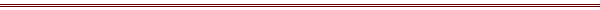 «13» ноября .					           № 105с. МогочиноО сложении депутатских полномочийдепутатом Тебеяковой Е.В.В соответствии с пунктом 2 части 5 статьи 23 Устава Могочинского сельского поселения на основании личного заявления от 14 сентября 2015 года депутата Тебеяковой Е.В. о сложении депутатских полномочийСовет Могочинского сельского поселения РЕШИЛ:1. Прекратить досрочно полномочия депутата Совета Могочинского сельского поселения третьего созыва Тебеяковой Елены Валерьевны, в связи с отставкой по собственному желанию, связанную с избранием депутатом Думы Молчановского района третьего созыва по одномандатному избирательному округу №13.Председатель СоветаГлава  Могочинского  сельского поселения            (подпись)  			А.В. Детлукова